Chapitre 3LES PHONEMES  DU FRANÇAIS ET LEURS  REPRESENTATIONS GRAPHIQUESL’ALPHABET PHONETIQUE INTERNATIONAL(A.P.I)Chapitre 4CARACTERISATION PHONETIQUE DES SONS FRANÇAISLes voyelles et les consonnesINTRODUCTION :Par phonème, nous entendons un son de la parole, une unité linguistique de deuxième articulation dénuée de sens. Les phonèmes servent à construire des unités de première articulation porteuses de sens.Le système phonologique français est composé de 36 phonèmes :-17 sont dits consonantiques; ils mettent en jeu les 20 consonnes de l’alphabet.-16 sont dits vocaliques; ils mettent en jeu les 6 voyelles de l’alphabet-3 sont intermédiaires et appelés semi-consonantiques ou semi-vocaliques.I. LES  VOYELLESI.1 DéfinitionCe sont les voyelles la base de la langue  qui donnent au français sa musicalité fine.Une voyelle est un son lors duquel l’air peut passer librement et continuellement par le milieu de la bouche.  Tout phone qui ne remplit pas les conditions de la voyelle est considéré comme une consonne.On réalité, ce qui caractérise la voyelle, c’est qu’il n’y a pas d’obstacle fermant complètement le passage de l’air (l’air passe librement) et que l’aperture est assez grande. Toute consonne, au contraire, forme toujours un barrage.Les lèvres prennent la forme d’une voyelle déjà « pendant la prononciation de la consonne qui la précède ».En français, on compte 16 voyelles phonétiques : 12 orales et 4 nasalesI.2.Critères articulatoires des voyellesToutes les voyelles sont produites avec la vibration des cordes vocales et sans bruit autre. Elles sont toutes voisées (ou sonores).I.2.1 Oralité   /   nasalitéLes voyelles orales se prononcent avec le voile du palais relevé, ce qui ferme le passage nasal. Les voyelles nasales se prononcent avec le voile du palais abaissé, ce qui laisse passer de l'air par la bouche et par le nez.I.2.2 L'arrondissementPour les voyelles arrondies les lèvres sont arrondies et projetées en avant:  [y]  [u] [ø]  [ǝ] [œ]  [o]  [ɔ] [ɑ]   Pour les voyelles non arrondies les lèvres sont écartées ou dans une position neutre: [i] [e] [Ɛ] [a].I.2.3 Fermeture / Ouverture (aperture) « Le degré d’aperture correspond à la distance entre le maxillaire inférieur et la voute palatine. La série de voyelles prononcée successivement [i] [e] [Ɛ] [a] permet de prendre conscience de quatre degrés d’ouverture : fermé, mi-fermé, mi-ouvert, ouvert ». Pour les voyelles fermées, la langue s'élève et il y a un rétrécissement de la cavité buccale.                      [i]               [y]                      [u]                            [e]           [ø]                [o] 
  Pour les voyelles ouvertes, la langue est en repos ou peu élevée et il y a une aperture dans la cavité buccale [Ɛ]  [œ]  []  [a]  [] 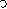 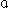 I.2.4 Antériorité / Postériorité 
  Les voyelles antérieures (aigües): le bout de la langue se déplace vers l'avant de la bouche                      [i]   [y]   [e]   [ø]   [ə ]  [Ɛ]   [œ ]   [a] 
  
 Les voyelles postérieures (graves): le dos de la langue se masse dans l'arrière de la bouche                     [u]    [o]    [] [] I.3. Classification  articulatoire  des voyelles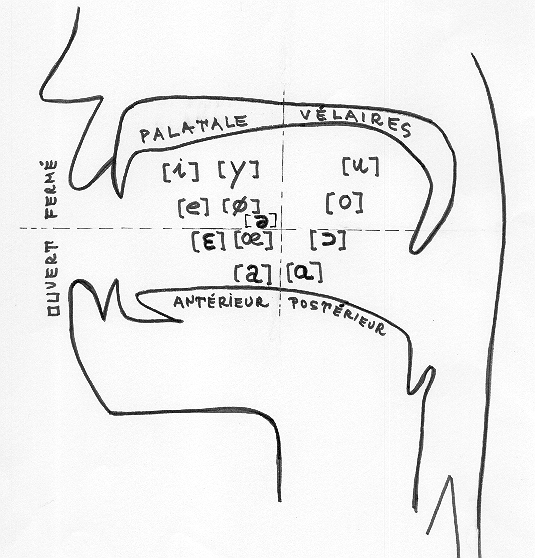 Critères articulatoires des voyelles oralesVoyelles Orales 					Voyelles  Nasales                                                    Arrondies 
                           [i]               [y]                  [u]                   
  								[]      []     []  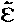 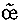 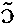    Fermées              [e]           [ø]                [o]                        []  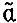                                                  [ə ]                                                               Ouvertes                    [ɛ]       [œ]             [Ɔ] 		                                              [a]         [ɑ]                                   Antérieures        postérieures 
                                    (aigües)               (graves)II. LES CONSONNES  II.1DéfinitionArticulatoirement, la consonne est définit comme « un son du langage humain dont le mode de production est caractérisé par l'obstruction du passage de l'air dans les cavités situées au-dessus de la glotte, qui forment le canal vocal. Le lieu d'articulation, c'est-à-dire l'endroit où a lieu l'obstruction, et le mode d'articulation, c'est-à-dire la façon dont se fait l'obstruction (partielle ou totale, avec ou sans vibration des cordes vocales, avec ou sans ouverture du voile du palais), sont les paramètres utilisés pour classer les différentes consonnes des langues du monde, notamment dans l'Alphabet Phonétique International.[]Acoustiquement, une consonne se caractérise généralement par une modification de la qualité des voyelles adjacentes, et, dans le cas où elle est sonore, par la présence d'un son à la fréquence fondamentale produit par les cordes vocales au moment de l'obstruction »[].Nous pouvant dire que tout phone qui ne remplit pas les conditions de la voyelle est considéré comme une consonne. Le rôle de la consonne est de fixer la syllabe. Elle se marie avec la voyelle qui en forme le sommet. La réalisation de toutes les consonnes est caractérisée par un moment de coupure du courant d’air provenant des poumons.Contrairement à la voyelle, ou l’aperture est assez grande et aucun obstacle n’y est pour fermer le passage de l’air, la consonne forme un barrage. Alors qu’avec certaines consonnes (les constrictives) l’air passe difficilement, avec d’autres (les occlusives) il ne passe pas du tout.Les consonnes orthographiques (ou écrites) sont au nombre de 20:  B, C, D, F, G, H, J, K, L, M, N, P, Q, R, S, T, V, W, X, Z . Mais le français compte 18 consonnes phonétiques (ou orales) réparties en 2 groupes :10 consonnes occlusives  : b, d, g, p, t, k, m, n, ɲ, ŋ. 8 consonnes constrictives : f, s, ʃ, v, z, ʒ, R, l.II.2.Critères articulatoires des consonnesII.2.1. Mode d’articulation   Le mode d'articulation est défini par un certain nombre de facteurs qui modifient la nature du courant d'air expiré : - intervention des cordes vocales ou mise en vibration: articulation sonore - fermeture momentanée du passage de l'air suivie d'une ouverture brusque (explosion): articulation occlusive - rétrécissement du passage de l'air qui produit un bruit de friction ou de frôlement : articulation fricative - position abaissée du voile du palais: articulation nasale - contact de la langue au milieu du canal buccal; l'air sort des deux côtés: articulation latérale - une série d’occlusions brèves et séparées de la luette: articulation vibrante 
  II.2.2.Point d'articulation   Le point d'articulation est l'endroit où se trouve, dans la cavité buccale, un obstacle au  passage de l'air. De manière générale, on peut dire que le point d'articulation est l'endroit où vient se placer la langue pour obstruer le passage du canal d'air. Nomenclature  phonétique correspondante selon le point d'articulationII.3 Classification articulatoire des consonnesLes traits phonétiques des consonnesLES GLIDES Ce sont les sons intermédiaires entre les voyelles et les consonnes, appelés également semi-consonnes ou semi-voyelles. On en compte 3 : [w], [ɥ], [j]Chacune d’elles est formée d’une voyelle orale :Yod  [j]     hier – [i]Ué    [ɥ]    huit – [y]-Oué  [w]   loi  –  [u] Ce sont des phonèmes intermédiaires entre les voyelles et les consonnes. Par rapport à leurs caractères articulatoires et acoustiques, on peut dire, qu’il s’agit des consonnes ressemblant beaucoup aux voyelles. Quand on les prononce, on entend le timbre d'une voyelle auquel s'ajoute le frottement d'une consonne. Leur production est réalisée par une évaluation de la langue vers le palais et donc une réduction de l’ouverture du conduit buccal. Cependant, l’évacuation de l’air est presque libre de sorte que ces sons sont proches des émissions vocaliques.Les articulations des semi- voyelles se distinguent des voyelles équivalentes [i, u, y] par leur brièveté. De plus, elles sont toujours placées devant ou derrière une seconde voyelle.Selon Léon, les deux semi-consonnes [j] « yod » et le [ɥ] « ué » sont plus fermées que  [i] et [y], dont elles dérivent. Selon leurs traits phonétiques, elles sont dorso-palatales et elles ont sensiblement la même articulation linguale : partie médiane du dos de la langue rapprochée de la partie antérieure du palais. La différence est que la première est non labiale alors que la deuxième est labiale.La semi- voyelles « oué » [w] est une post-vélaire, labiale et plus fermée que [u] dans elle est dérive.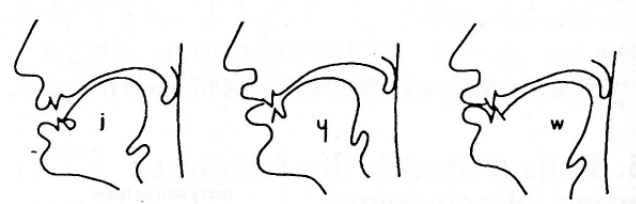 	Schémas articulatoires des semi- consonnesTravaux dirigésTranscrivez les phrases suivantes :Le courage est une vertu chez ceux qui savent rester prudents.…………………………………………………………………………………….. Au royaume des aveugles, le borgne est roi.……………………………………………………………………………………..[KipƐ jsedetsɑ̃riʃi]…………………………………………………………………………………[laprɑ̃tivjε̃datεneεtate]…………………………………………………………………………………….. [ɔ̃napRiœ̃RakuRsipuRaleʃelɥi]……………………………………………………………………………………Quelles  différences existent entre une voyelle et une consonne ?……………………………………………………………………………………………Nommez les traits articulatoires des voyelles.………………………………………………………………………………………… Pour chaque trait indiqué ci-dessous, donner les listes des phones correspondants en françaisFricatif	…………………………………………………….Vélaire	…………………………………………………….Liquide	…………………………………………………….            Nasale	         …………………………………………………….Les voyelles OralesLes voyelles OralesLes voyelles OralesPhonèmesGraphèmes  correspondants Exemples[a][ɑ]aeâ ami, part femme, récemment pâte[i]i, î, ymots d’emprunts: ea, eeImage, Fîmes, typeLeader, meeting[u]Oumots d’emprunts :   oo, ewMoucheScoop, interview[y] UUsine[e] aié, éeerezeset (en final)efoe Temps verbaux : entrai, saisCafé, matinéedangerTerminaison de l’infinitif :Chanter, tournerNez,  partez ! (impératif)Mes, ceset, filetcleffœtus[ɛ] Eèaiaîeie + consonne prononcéeayeyeilFête, forêtMère, accèsFaire, monnaiemaîtreneigelettre, avecbalayeponeypareil[ɔ]o + consonne prononcée(en syllabe fermée) h+oAureQuelques mots latinsFort, logehôtelInstaureForum, palladium[o]OO+sO finalAuEauCôteReposPhotoaussichapeau[œ] eu (en syllabe fermée) oeuFleurCœur [ø]  eu (en syllabe ouverte)Bleu, nœud,  vœu[ə] eJe,  ce, demainLes voyelles NasalesLes voyelles NasalesLes voyelles Nasales[ã] AmAnEm,  enLampeDanserRemplir, entrerLampeDanserRemplir, entrer[ɔ̃] Om OnPompierMondePompierMonde[] Im in aim  ain ein ym ynTimbrecâlinDaimPainPleinSympathieSyndicatTimbrecâlinDaimPainPleinSympathieSyndicat[œ̃]UmUnParfumLundiParfumLundiLes semi-voyelles / semi-consonnesLes semi-voyelles / semi-consonnesLes semi-voyelles / semi-consonnesLes semi-voyelles / semi-consonnes[w][wa][wɛ][wi]OiOueOuiOiseau, voirOuestOuiOiseau, voirOuestOui[ɥ][ɥ a][ɥ i][ɥ ɛ] Ua ui ueNuageBruitMuetNuageBruitMuet[j][aj][ɛj][œj][ij][ɥ ij][waj][uj][jε̃] ai, aill eil, eill ay euil ueil ill, i,  ieié uy oyouilienyenTravail, travaillerSoleil OreillePayerFauteuil Accueil (+oeil)Fille, crier, propriétairesEssuyer, tuyauVoyage, envoyerGrenouille, brouillardChienMoyenTravail, travaillerSoleil OreillePayerFauteuil Accueil (+oeil)Fille, crier, propriétairesEssuyer, tuyauVoyage, envoyerGrenouille, brouillardChienMoyenLes consonnesLes consonnesLes consonnesPhonèmesGraphèmes  correspondants Exemples[p]PPpPapa Appartement[t]tttthTêtedette théâtre[k]  [ks]c (+a, o, u, consonne)kqquxcc (+e, i)Cacao, coup, cumin, criKilocinqQuartierTexteAccès[b]BBalade[d] d,dd Dame Addition[g][gz]g(+a, o, u, consonne)gu(+e, i)xGare, gomme, figure, gros bague, guide exercice[l]L,  llLire, mille  [m] M, mmMaçon, pomme[n] N,  nnAnimal, colonne[v] v, wVole,  wagon[f]f, ffphFruit, affaire Physique[ɲ]GnSigne, champignon[ʃ]ChShSchChaton, vacheSquash, tee-shirtSchemas[R]r,  rrPartir,  rattrapage[ʒ]Jg(+e,i)ge(+a, o, u)JeunePage, magieDirigea, pigeon, voyageur [s]Sssc(+e,i,y)çsct+iet+onxSud, plusPoissonCelaMercicygneLeçon sciepatienttentationdix[z]« s » entre 2 voyelleszxLosangeZèbreDeuxième[ŋ]« ing »Parking  Le point d'articulation peut se situer aux endroits suivants :   Organe  
anatomiqueNomenclature  phonétique  
correspondant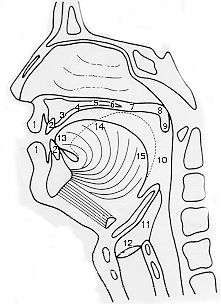 1/            Lèvres2/            Dents3/            Alvéoles4/5/6       Palais dur7 /8         Voile du palais9 /           Luette (uvule)10/           Pharynx11/           Larynx12 /          Glotte13/14/15 La langue     13     Apex  (de la langue)     14     Dos   (de la langue)     15     Racine (de la langue)LabialesDentalesAlvéolaires Palatales (pré- médio – post)VélairesUvulairesPharyngalesLaryngalesGlottalesDorsalesapicales (pré-dorsales)médio-dorsalesradicales (post-dorsales)Mode d’articulationLieu d’articulationOcclusiveBi-            Labio-       Apico-      Dorso-         Dorso-          Dorso-Labiale    dentale      dentale      palatale       vélaire          uvulaireSourde        Orale	               Nasale           p                           t                             kSonore        Orale	               Nasale                    b                           d                             gm                            n             ɲ                  ŋ  Constrictive                 f            s             ʃ                             v             z             ʒLiquide                               l                                               R            PhonèmesCaractéristiques articulatoiresExemples[j]Voisée, fricative, orale, dorso-palataleAbeille[w]Voisée, fricative, orale, antérieure, arrondie, labiale, post-vélaire Oui[ɥ]Voisée, orale, fricative, postérieure, arrondie, labiale, dorso-palatale Lui